Publicado en 08018 / Barcelona el 05/03/2013 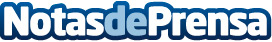 BringMeBack - Recupera tus objetos perdidosImagina que estas de vacaciones y has perdido tu equipaje. Tus documentos se han ido. Tu ordenador se ha ido. ¿Y ahora qué? Para proteger tus cosas ante pérdida y conseguir recuperarlas, el modo más efectivo es probablemente el servicio internacional BringMeBack. Una vez el daño esta hecho, no hay garantía de recibir tus bienes de vuelta, pero con BringMeBack puedes aumentar la probabilidad de recuperar.Datos de contacto:Konstantin BenzingStrategic Project Manager at Poble Mobile S.L., Agente Licenciado de BringMeBack Spain+34 936674497Nota de prensa publicada en: https://www.notasdeprensa.es/bringmeback-recupera-tus-objetos-perdidos Categorias: E-Commerce http://www.notasdeprensa.es